Csepreg Város Polgármestere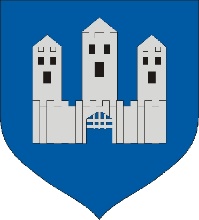 9735 Csepreg Széchenyi tér 27.Tel.: (94) 565-030, Fax: 94/565-152E-mail: csepregpm@gmail.com Tájékoztató a 2020/2021. tanév második és a 2021/2022. tanév első félévére, felsőoktatási hallgatók számára meghirdetettBursa Hungarica Felsőoktatási Önkormányzati Ösztöndíjpályázattal kapcsolatos döntésrőlCsepreg Város Önkormányzat Képviselő-testülete 2020. szeptember 24-i ülésén úgy döntött, hogy csatlakozni kíván a hátrányos szociális helyzetű felsőoktatási hallgatók, illetőleg felsőoktatási tanulmányokat kezdő fiatalok támogatására létrehozott, az Emberi Erőforrások Minisztériuma által meghirdetett Bursa Hungarica Felsőoktatási Önkormányzati Ösztöndíjrendszer 2021. évi pályázati fordulójához.Az ösztöndíjrendszer anyagi fedezetére az önkormányzat 2020. évi költségvetésében – a korábbi bizottsági javaslatot figyelembe véve és az elmúlt évek tendenciáját követve, a 2019. évben biztosított önkormányzati forrást 50 ezer Ft-tal megemelve – 950 ezer forint önkormányzati támogatást biztosít. A benyújtási határidőig 13 pályázat érkezett az „A” típusú felhívásra, melyek tartalmilag és formailag is megfeleltek a felhívásban foglaltaknak. Csepreg Város Polgármestereként a katasztrófavédelemről és a hozzá kapcsolódó egyes törvények módosításáról szóló 2011. évi CXXVIII. törvény 46. § (4) bekezdésében biztosított hatáskörömben, valamint az 51/2007. (III. 26.) kormányrendelet 18. § -ában kapott felhatalmazás alapján a Bursa Hungarica Felsőoktatási Önkormányzati Ösztöndíjpályázat pályázóit a 2020/2021. tanév második és a 2021/2022. tanév első félévére vonatkozóan a következő mértékű támogatásban részesítettem: támogatott pályázók száma: 13 főtámogatási összeg felosztása: 6.000 Ft/hó: 6 fő8.000 Ft/hó: 4 fő9.000 Ft/hó: 3 főtámogatás összesen: 95.000 Ft/hóa megítélt támogatás 10 hónapra szól 					Horváth Zoltán sk.		    			      polgármesterCsepreg, 2020. december 4.